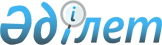 О внесении изменений в решение Казалинского районного маслихата от 25 декабря 2020 года №562 "О бюджете сельского округа Тасарык на 2021-2023 годы"Решение Казалинского районного маслихата Кызылординской области от 12 марта 2021 года № 43. Зарегистрировано Департаментом юстиции Кызылординской области 16 марта 2021 года № 8201
      В соответствии с статьей 109-1 Кодекса Республики Казахстан от 4 декабря 2008 года "Бюджетный кодекс Республики Казахстан", пунктом 2-7 статьи 6 Закона Республики Казахстан от 23 января 2001 года "О местном государственном управлении и самоуправлении в Республике Казахстан", Казалинский районный маслихат РЕШИЛ:
      1. Внести в решение Казалинского районного маслихата от 25 декабря 2020 года № 562 "О бюджете сельского округа Тасарык на 2021-2023 годы" (зарегистрировано в Реестре государственной регистрации нормативных правовых актов за номером 7981, опубликовано 06 января 2021 года в эталонном контрольном банке нормативных правовых актов Республики Казахстан) следующие изменения:
      пункт 1 изложить в новой редакции:
      "1. Утвердить бюджет сельского округа Тасарык на 2021-2023 годы согласно приложениям 1, 2, 3, в том числе на 2021 год в следующих объемах:
      1) доходы – 55199 тысяч тенге, в том числе:
      налоговые поступления – 1124 тысяч тенге;
      поступления трансфертов – 54075 тысяч тенге;
      2) затраты – 55657 тысяч тенге;
      3) чистое бюджетное кредитование – 0;
      бюджетные кредиты – 0;
      погашение бюджетных кредитов – 0;
      4) сальдо по операциям с финансовыми активами – 0;
      приобретение финансовых активов – 0;
      поступления от продажи финансовых активов государства – 0;
      5) дефицит (профицит) бюджета – -458;
      6) финансирование дефицита (использование профицита) бюджета – 458 тысяч тенге.".
      Подпункт 1) пункта 2 изложить в новой редакции:
      "1) на расходы по обеспечению деятельности аппарата акима 952 тысяч тенге.".
      Приложение 1 указанного решения изложить в новой редакции согласно приложению к настоящему решению.
      2. Настоящее решение вводится в действие с 1 января 2021 года и подлежит официальному опубликованию. Бюджет на 2021 год сельского округа Тасарык
					© 2012. РГП на ПХВ «Институт законодательства и правовой информации Республики Казахстан» Министерства юстиции Республики Казахстан
				
      Председатель внеочередной ІІІ сессий
Казалинского районного маслихата

А. ОРЫМБАЕВ

      Председатель маслихата Казалинского
районного маслихата

Б. ЖАРЫЛҚАП
Приложение к решению Казалинского районного маслихата от 12 марта 2021 года № 43Приложение 1 к решению Казалинского районного маслихата от 25 декабря 2020 года № 562
Категория
Категория
Категория
Категория
Сумма, 

тысяч тенге
Класс
Класс
Класс
Сумма, 

тысяч тенге
Подкласс
Подкласс
Сумма, 

тысяч тенге
Наименование
Сумма, 

тысяч тенге
1. Доходы
55199
1
Налоговые поступления
1124
04
Hалоги на собственность
1124
1
Hалоги на имущество
8
3
Земельный налог
53
4
Hалог на транспортные средства
1063
4
Поступления трансфертов 
54075
02
Трансферты из вышестоящих органов государственного управления
54075
3
Трансферты из бюджетов городов районного значения, сел, поселков, сельских округов
54075
Функциональная группа
Функциональная группа
Функциональная группа
Функциональная группа
Администратор бюджетных программ
Администратор бюджетных программ
Администратор бюджетных программ
Программа
Программа
Наименование
Наименование
2.Затраты
55657
1
Государственные услуги общего характера
20951
124
Аппарат акима города районного значения, села, поселка, сельского округа
20951
001
Услуги по обеспечению деятельности акима города районного значения, села, поселка, сельского округа
20951
7
Жилищно-коммунальное хозяйство
6890
124
Аппарат акима города районного значения, села, поселка, сельского округа
6890
008
Освещение улиц в населенных пунктах
5476
009
Обеспечение санитарии населенных пунктов
420
011
Благоустройство и озеленение населенных пунктов
994
8
Культура, спорт, туризм и информационное пространство
27616
124
Аппарат акима города районного значения, села, поселка, сельского округа
27616
006
Поддержка культурно-досуговой работы на местном уровне
27616
15
Трансферты
200
124
Аппарат акима города районного значения, села, поселка, сельского округа
200
048
Возврат неиспользованных (недоиспользованных) целевых трансфертов
200
3. Чистое бюджетное кредитование
0
Бюджетные кредиты
0
Погашение бюджетных кредитов
0
4. Сальдо по операциям с финансовыми активами
0
Приобретение финансовых активов
0
Поступления от продажи финансовых активов государства
0
5. Дефицит (профицит) бюджета
-458
6. Финансирование дефицита (использование профицита) бюджета
458
8
Используемые остатки бюджетных средств
458
01
Остатки бюджетных средств
458
1
Свободные остатки бюджетных средств
458